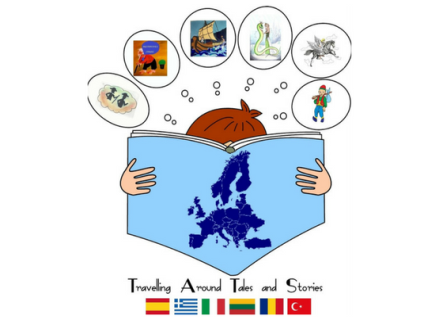 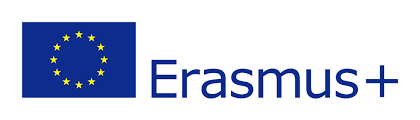 DEFINITIONThis trivial game was planned as an activity in relation to our project aimed to achieve the following objectives:To review the knowledge that our children had about the different storiesTo work on stories in a funny wayTo develop oral skills and reading comprehensionTo develop multiple intelligences (linguistic, artistic, interpersonal etc)To attend students with different capacitiesTo integrate pupils from different nationalitiesTo promote traditional stories from different countriesTo enjoy learning EnglishWORKING PROCESSThis game is based in our traditional stories and was created the following working processEvery country chose a traditional story and made a 8 slides presentationEvery country wrote three eight questions about their story divided in three categories: Story questions, drama questions and National Culture questions. Moreover, they had to invent an instruction for the game that will be for extra boxes.All the stories and questions were posted on e-twinning and sent to all our project participantsAll participants worked on all our stories to learn about themSpain as a coordinator country designed the board game using Corel Draw and the cards for the game.Both cards and boardgame were sent to all the countries by google docs and published on e-twinning.The game was printed to play in Greece where children from different countries played.     3. PRODUCTSA written document explaining the activity A  boardgame  composed of 54 squares56 cards to play with different types of questions  DISSEMINATIONMeeting in our schoolsInternational meeting in GreeceE-twinning  https://twinspace.etwinning.net/26088/homeGAME INSTRUCTIONSThe aim of this game to finish the game before than the other teams solving different types of questions in relation to different traditional stories from different countriesThere are 54 questions divided into four categories ( questions about traditional stories, drama challenges about traditional stories, National Culture questions about six different countries (Spain, Greece, Italy, Lithuania, Romania and Turkey) and six intructions boxes This game can be played individually or in pairsPlayers start the game rolling the dice from the first square and count as many boxes as the dice indicates.If you land on a white box you have to do what it is writtenIf a team answers properly stays in the same boxIf a team doesn´t answer properly, it goes backwards two steps.The winner team is the team that complete all the game and finishes it beforeThese instruction could be modified according to different ways of  playing, number of players etc.VARIATIONSIf a team doesn´t answer a question has to go backwards more stepsWe could play with a digital dice on the smartboard or with a big dice made of cardboardThe winner team can have a challenge at the end MATERIALS TO PLAYGame board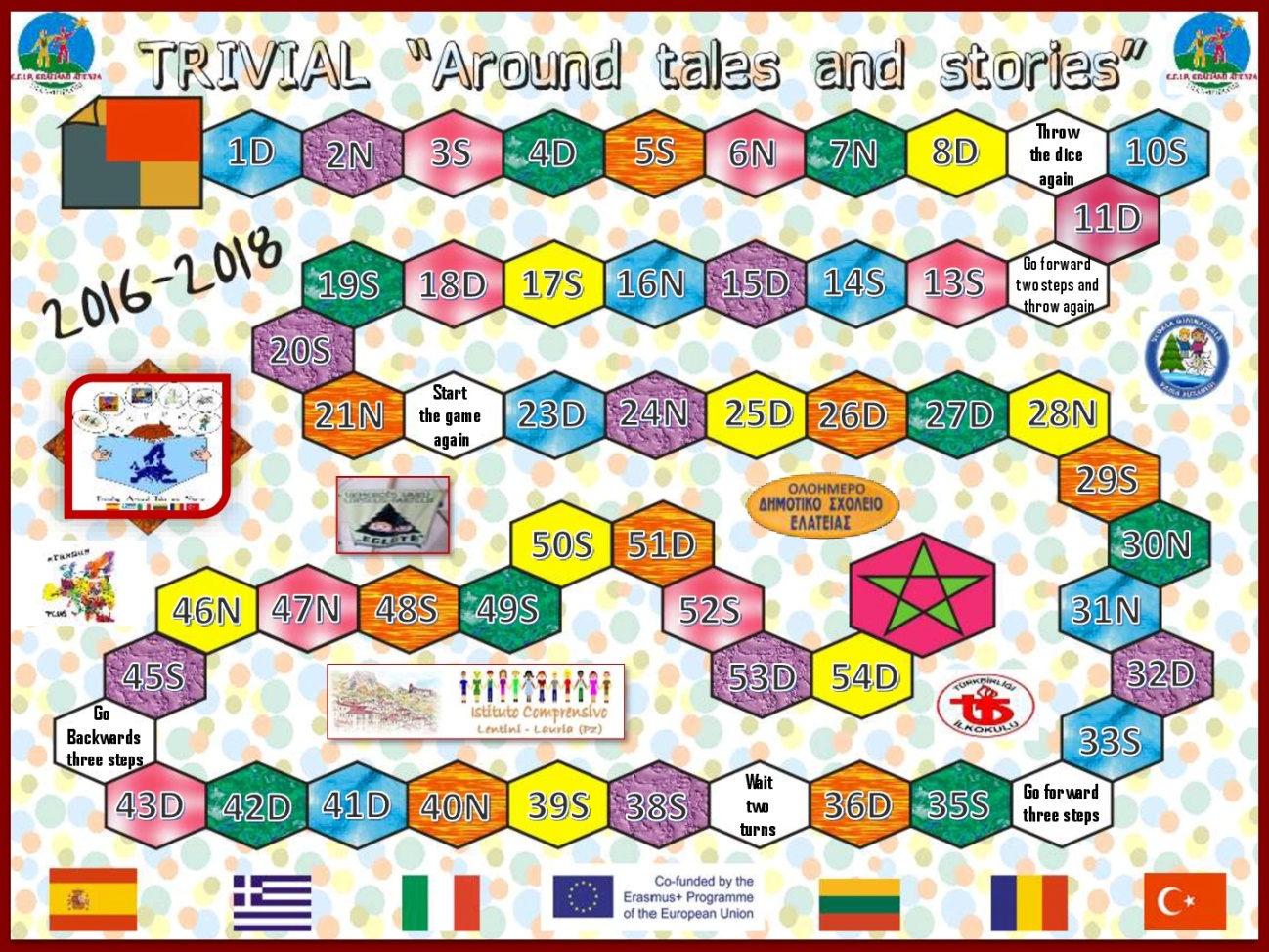 56 cards questions . Every card has the flag country and the question at the back and our logo and type of question at the front.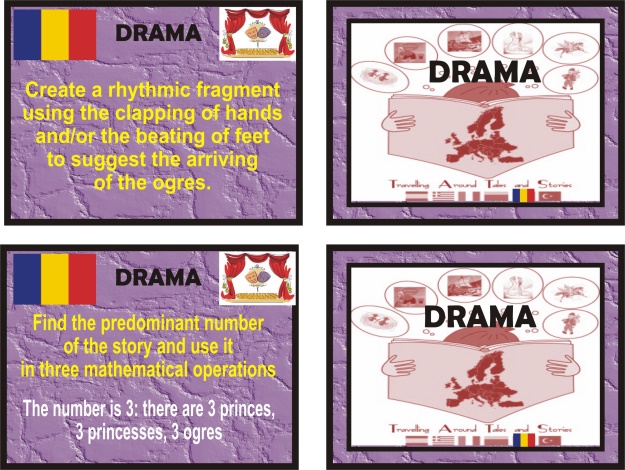 DiceCounters                                    TRIVIAL GOOSE GAME